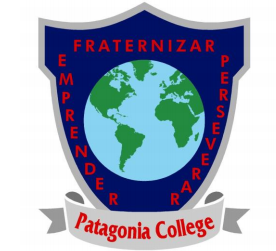 PROTOCOLO DE ACTUACION FRENTE A LA CONDUCTA DISRUPTIVAPATAGONIA COLLEGEEste es un Protocolo de Actuación que establece, los pasos a seguir y los responsables de implementar las acciones necesarias para actuar frente a una situación de conducta disruptiva en el contexto escolar. Este protocolo forma parte del Reglamento Interno Frente a situaciones de conductas disruptivas, que se caractericen por falta de control de la frustración e impulsos reiterados en el tiempo, dificultad para acatar normas y reglas, actuar de manera ofensiva y desafiante ante la autoridad, dañar el mobiliario escolar, golpear o falta de respeto a otros con descontrol, ofuscarse y no permitir la contención, requerirán las siguientes acciones y medidas:Activación del Protocolo: Este protocolo de actuación se activará ante la denuncia que realice en primera instancia el profesor (a) o Educadora, o bien, cuando cualquier integrante de la comunidad escolar que tenga conocimiento directo  o indirecto de un hecho de disruptividad en contexto escolar.El responsable de la activación de este protocolo será el  Inspector Jefe y/o el encargado de convivencia escolar. La primera  acción será la recopilación de todos los antecedentes, identificando a los involucrados, recogiendo evidencias.Se citará al apoderado en fecha y horario que fije el establecimiento. El no acatar la cita a la reunión, se considera un acto de no colaboración por parte del apoderado.Se definirán medidas de contención, apoyo al alumno, determinar medidas reparatorias y sugerencias de apoyo en el hogar. Como estrategia de contención se conversará con el alumno (a), se aplicarán medidas de acuerdo a reglamento interno.  En subsidio de esto, cuando se trate de alumnos de pre básica hasta cuarto básico, se requerirá un informe externo y la autorización del apoderado para intervención interna de parte de la encargada de convivencia escolar.Si hubiese un alumno afectado por conducta disruptiva se citará al apoderado y se le comunicará las medidas adoptadas  y aquellas acciones de apoyo que se mantendrán en el tiempo.Se pedirá al apoderado que el alumno sea sometido a control externo por parte de un especialista: Psicólogo y/o Neurólogo Infantil y en los casos que se requiera un profesional Psiquiatra.De mantenerse conductas disruptivas se adoptarán medidas progresivas que consideran: conversación con el alumno y adopción de compromisos, realización de actividades paralelas (por ejemplo: tareas en biblioteca u oficina de Convivencia escolar), restricción horaria en la asistencia al colegio, suspensión de clases parciales de manera temporal como proceso de integración normalizado.La no disminución de la conducta disruptiva, asociada a las características señaladas en este protocolo, más con carencia de apoyo desde el hogar, permitirá considerar la no renovación de la matrícula con informe a la Superintendencia de Educación.DEL APODERADO:Se mantendrá informado  al apoderado de la evolución de la conducta de su pupilo.Ante la situación de no colaboración reiterada del apoderado o familiares directos, se considerará denunciar ante el  Tribunal de Familia por negligencia parental.El apoderado en todo momento debe mantener una conducta de apoyo y respeto, tanto de las medidas que en  estos casos adopte el colegio como de la entrega oportuna de todos los informes que elaboren profesionales externos y particularmente con carácter de obligatorias, los informes que contengan sugerencias y acciones que debiera administrar el colegio y que vayan en apoyo del alumno (a).Se llevará un registro de todas las citaciones al apoderado, luego de sus concurrencias o ausencias, también de aquellas entrevistas que firma y respecto a las cuales se niega.Parte del proceso de enfrentar una conducta disruptiva es citar  al apoderado ( via telefónica o correo) para realizar seguimiento y/o evolución de dicha parte  . La no asistencia se considera una falta gravísima.EL PRESENTE PROTOCOLO FORMA PARTE DEL REGLAMENTO INTERNO.